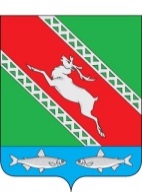 РОССИЙСКАЯ ФЕДЕРАЦИЯИРКУТСКАЯ ОБЛАСТЬАдминистрациямуниципального образования «Катангский район»ПОСТАНОВЛЕНИЕот 3 декабря 2021 года               с. Ербогачен                                          № 279-пОб утверждении перечнейглавных администраторов доходов бюджета муниципального образования «Катангский район»В соответствии с пунктом 32 статьи 160.1 Бюджетного кодекса Российской Федерации, Постановлением Правительства Российской Федерации от 16 сентября 2021 года № 1569 «Об утверждении общих требований к закреплению за органами государственной власти (государственными органами) субъекта Российской Федерации, органами Управления территориальными фондами обязательного медицинского страхования, органами местного самоуправления, органами местной администрации полномочий главного администратора доходов бюджета и к утверждению перечня главных администраторов доходов бюджета субъекта Российской Федерации, бюджета территориального фонда обязательного медицинского страхования, местного бюджета», на основании статьи 48 Устава муниципального образования «Катангский район», администрация муниципального образования «Катангский район»ПОСТАНОВЛЯЕТ:1. Утвердить перечень главных администраторов доходов бюджета муниципального образования «Катангский район» (прилагается).2. Утвердить перечень главных администраторов доходов областного бюджета - органов государственной власти (государственных органов) Иркутской области (прилагается).3. Утвердить перечень главных администраторов доходов областного бюджета - территориальных органов (подразделений) федеральных органов государственной власти (государственных органов) и (или) казенных учреждений, находящихся в ведении федеральных органов государственной власти (государственных органов) (прилагается).4. Установить, что настоящее Постановление применяется к правоотношениям, возникающим при составлении и исполнении бюджета муниципального образования «Катангский район», начиная с бюджета на 2022 год и на плановый период 2023 и 2024 годов.5. Опубликовать настоящее постановление в Муниципальном вестнике муниципального образования «Катангский район» и на официальном сайте администрации муниципального образования «Катангский район» в сети Интернет. И.о. главы администрациимуниципального образования«Катангский район»                                                                   С. В. АлександровСписок в рассылку: - в дело - ФУ администрации МО «Катангский район»Ответственный за исполнение документа:Главный специалист по доходамбюджетного дела финансового управления администрации МО «Катангский район»                                                                     Е.В. КозловаСОГЛАСОВАНО:Начальник финансового управленияадминистрации МО «Катангский район»                                                        С. А. Светлолобова«_____» ноября 2021 г.Начальник юридического отделаадминистрации МО «Катангский район»                                                                Л. Н. Червонная«_____» ноября 2021 г.Руководитель аппаратаадминистрации МО «Катангский район»                                                            Л.А. Сафьянникова«_____» ноября 2021 г.